Publicado en Madrid el 18/10/2022 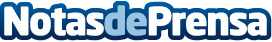 Modrego Hogar bate récords: supera la cifra de los 200.000 pedidos onlineLa ferretería online de Barcelona entra en el selecto ‘club’ de los ecommerces con más de 200.000 ventas, alcanzando una marca histórica en el sector ferretero españolDatos de contacto:Jose Luis933 57 97 21 - 911 1Nota de prensa publicada en: https://www.notasdeprensa.es/modrego-hogar-bate-records-supera-la-cifra-de Categorias: Marketing Emprendedores E-Commerce Recursos humanos Consumo Servicios Técnicos Hogar http://www.notasdeprensa.es